版权及相关权常设委员会第二十七届会议2014年4月28日至5月2日，日内瓦利益攸关方平台第八份临时报告秘书处编拟引  言第八份临时报告介绍了2014年2月14日在日内瓦召开的利益攸关方平台第九次会议的成果。在2008年11月举行的版权及相关权常设委员会(SCCR)第十八届会议期间，委员会承认盲人、视力障碍者或其他印刷品阅读障碍者(“阅读障碍者”)的特殊需求，强调了立即适当审议这些需求的重要性。这些需求包括在国家和国际层面讨论为无障碍获得受保护作品提供便利和推动这项工作的可能方式方法，以及在世界知识产权组织(WIPO)建立利益攸关方平台(“平台”)。根据上述任务，WIPO秘书处邀请代表版权权利人和阅读障碍者利益的各主要利益攸关方参与平台，争取在实务层面促进盲文、音频和大字本等无障碍格式版权保护作品(“无障碍格式的作品”)的供应。利益攸关方平台已分别举行了以下几次会议：– 第一次会议：2009年1月19日，日内瓦– 第二次会议：2009年4月20日，伦敦– 第三次会议：2009年11月3日，亚力山大港(埃及)– 第四次会议：2010年5月26日，日内瓦– 第五次会议：2010年10月23日，新德里– 第六次会议：2012年2月10日，日内瓦– 第七次会议：2012年11月16日，曼谷– 第八次会议：2013年11月18日，日内瓦在SCCR第十八、十九、二十、二十一、二十四和二十六届会议期间，提交了上述各次会议的临时报告(分别为文件SCCR/18/4、SCCR/19/10、SCCR/20/6、SCCR/21/10、SCCR/24/2、SCCR/26/5和SCCR/26/7)，介绍了该平台工作的最新动态。利益攸关方平台第九次会议利益攸关方平台第九次会议于2014年2月14日在日内瓦举行。与会人员名单载于本报告的附件一。会议的重点是：(a)平台向“无障碍图书联合会”(“ABC”)的拟议演变，和(b)《关于为盲人、视力障碍者或其他印刷品阅读障碍者获得已出版作品提供便利的马拉喀什条约》(“《马拉喀什视障者条约》”)生效前，用于为无障碍格式作品跨境转让结算方法提供便利的许可系统。世界盲人联盟确认，随着2013年通过《马拉喀什视障者条约》，愿意并且承诺积极参与平台的讨论。其代表对各利益攸关方力图与该部国际文书中的决定保持一致表示赞赏，但对图书进入阅读障碍者手中存在的真实困难表示关切。第一次参加平台的国际作家论坛提出了作者越来越多自行发表作品以及找机会为这类作品建立登记系统的问题。无障碍图书联合会随着平台于2012年11月、2013年11月和2014年2月表示愿意在试点阶段之后继续进行其三个视障者项目，与会者同意转入一种更具长期性的业务结构。会议认为，为了这三个项目的长期发展，最好建立一个名为“无障碍图书联合会”(“ABC”)的多方利益攸关方实体，这将是一个由WIPO、服务或代表阅读障碍者和权利人的组织(包括作者和出版商)的联盟。与会者认为，ABC将构成一个在实务层面落实《马拉喀什视障者条约》宗旨的一个可能倡议。拟议的ABC的目标将是：“……通过增加盲人、视力障碍者或其他印刷品阅读障碍者手中图书的数量，为结束全球书荒作出有意义的贡献”。10.	平台建议，ABC：设在WIPO日内瓦总部；接受WIPO外聘审计员的审计，其帐目由WIPO秘书处管理；未来开展筹资活动的目标是从私营和公共部门两方面获得资金，支持其各项活动；包括一个利益攸关方委员会，最多由16名成员组成，为ABC提供技术专门知识，确保与利益攸关方的接触、透明度以及有效交流。下列组织将各提名五名代表参加利益攸关方委员会：“i.	服务或代表阅读障碍者的组织(包括被授权实体)，为世界盲人联盟保留一个位置；ii.	代表权利人的组织，为一个代表作者的组织保留一个位置；以及iii.	适用时，向ABC捐款20万瑞郎或以上的捐助者；”进行三项主要活动，包括TIGAR、“能力建设”和“包容性出版”(见下文第13-18段所述)；并且在2014年5月31日TIGAR试点项目完成后启动。11.	平台进一步建议，WIPO总干事或其授权代表以当然成员身份参加ABC利益攸关方委员会并担任主席。会议同意，各组织在为ABC挑选本组织的代表时，要牢记必须有发展中国家或最不发达国家的地域代表性。12.	平台同意在2014年4月向SCCR提交有关ABC的提案。未来，ABC将向WIPO大会提交年度报告，之后在《马拉喀什视障者条约》大会成立后向其提交报告。关于ABC的更多详情见本报告附件二。具有公信力的中介机构全球资源无障碍(TIGAR)13.	主机设在WIPO的TIGAR数据库使参加机构可以更简单地在国际上检索无障碍格式图书。TIGAR目前收有来自12个被授权实体超过234,000种可检索的无障碍格式图书，代表了57种语言。TIGAR内部的作品权利结算是迄今最大的挑战，而且为了使TIGAR内部的图书可以跨国境交换，必须进行。与会者认为，与权利人的许可协议是在TIGAR内部结算权利最有效的办法。在《马拉喀什视障者条约》生效、在国内法中得到落实之前，许可可以发挥重要作用，要么同时适用已有的限制与例外，要么在没有限制与例外的情况下进行。能力建设14.	ABC的一项关键活动将是为发展中国家和最不发达国家的阅读障碍者支持组织，以及出版业和各国政府部门进行制作和发行无障碍格式作品的能力建设。此外，将向阅读障碍者支持组织提供培训，以将无障碍格式作品上载进TIGAR，以便其他机构可以从制作这类作品中受益。15.	在平台后续会议期间，与会者讨论了在孟加拉国和斯里兰卡等国取得的进展，以及在埃塞俄比亚、加纳、肯尼亚、马拉维、坦桑尼亚和乌干达实施能力建设项目的可能性。16.	在孟加拉国，继与当地一个非政府组织签订谅解备忘录之后，已经开始了将作品制成无障碍格式的能力建设活动，以及为使用辅助技术提供便利的能力建设活动。在斯里兰卡，已经找到了一家潜在的伙伴组织，目的也是制定一份谅解备忘录，其中将包括为教育部提供制作无障碍格式中学课本的培训。在孟加拉国和斯里兰卡所开展活动的财政支持来自澳大利亚信托基金和WIPO。包容性出版17.	所有与会者均重申，他们认为促进阅读障碍者组织和权利人之间的合作与信任建设，是增加无障碍格式作品数量的关键因素。与会者尤其同意，应当生产“天生无障碍”的作品，也就是从一开始就可以为视力正常者和阅读障碍者双方使用的产品。与会者同意为包容性出版的含义以及这项具体活动在ABC内如何筹资建立共识。在此方面，一项差距分析是必要的起点，可衡量的无障碍标准将被用于支持所采取的任何行动。18.	此外，建议应当编写一部《全球无障碍出版章程》，请出版商和其他组织签署，以显示它们承诺创作无障碍格式的数字出版物。未来会议19.	ABC利益攸关方委员会的第一次年会可能于2014年举行。20.	请委员会注意本文件中所载的信息。[后接附件一]附件一利益攸关方平台第九次会议2014年2月14日，日内瓦一、视障部门和权利人代表Jens BAMMEL，国际出版商协会(IPA)秘书长Catherine BLACHE，法国出版商协会国际政策高级顾问Ellen BROAD，国际图书馆协会和学会联合会(IFLA)数字产品与政策经理Kevin CAREY，皇家盲人协会(RNIB)主席Maryanne DIAMOND，国际盲人联盟(WBU)前任会长、版权委员会主席Maureen DUFFY，国际作家协会(IAF)作家Nicolaas FAASEN，南非出版商协会Jim FRUCHTERMAN，Bookshare创始人、首席执行官Stephen KING，DAISY集团总裁Elly MACHA，东非残疾人联合会人权顾问、非洲盲人联盟前执行董事Dipendra MANOCHA，DAISY集团发展中国家协调员Margaret MCGROR，加拿大国家盲人协会(CNIB)图书馆副主席兼执行董事Pedro MILLIET，多莉娜·诺维尔盲人基金会资深开发人和信息设计师Peter OSBORNE，皇家盲人协会(RNIB)国际合作与发展主任Dan PESCOD，国际盲人联盟代表兼皇家盲人协会(RNIB)项目经理Carlo SCOLLO LAVIZZARI，国际科学、技术与医学出版商协会(STM)法律顾问Olav STOKKMO，国际复制权组织联合会(IFRRO)首席执行官兼秘书长Katie WEBB，国际作家论坛(IAF)职员Alicia WISE，艾尔塞韦尔全球无障碍科学出版社社长二、观察员Bernhard HEINSER，DAISY集团和项目管理团队Jim RUSSELL，RPM公司和项目管理团队三、世界知识产权组织(WIPO)弗朗西斯·高锐，总干事特雷沃尔·克拉克，助理总干事，文化和创意产业部门David UWEMEDIMO，文化和创意产业部门版权基础设施司司长Michele WOODS，文化和创意产业部门版权法司司长Monica HALIL，文化和创意产业部门版权基础设施司项目负责人Michael JUNG，知识产权局业务解决方案司外部网络应用科科长Geidy LUNG，文化和创意产业部门版权法司高级顾问Anna MORAWIEC MANSFIELD，非政府组织与产业关系科科长Peter FORD，文化和创意产业部门版权基础设施司实习生[后接附件二]附件二无障碍图书联合会建立无障碍图书联合会利益攸关方平台于2012年11月、2013年11月和2014年2月表示希望在试点阶段之后继续进行三个项目，世界知识产权组织(“WIPO”)应为此建立无障碍图书联合会(“ABC”)。ABC应为一个由WIPO、服务或代表盲人、视力障碍者或其他印刷品阅读障碍者和权利人的组织组成的联盟。ABC应作为促进《关于为盲人、视力障碍者或其他印刷品阅读障碍者获得已出版作品提供便利的马拉喀什条约》(“《马拉喀什视障者条约》”)生效的配套措施。ABC构成一个在实务层面落实《马拉喀什视障者条约》各项目标的一个可能倡议。ABC的目标承认利益攸关方的联盟可以为增加全世界可用的无障碍格式书刊数量作出独有的贡献，ABC的目标是通过增加盲人、视力障碍者或其他印刷品阅读障碍者(“阅读障碍者”)手中图书的数量，为结束全球书荒作出有意义的贡献。这将依据《马拉喀什视障者条约》和其他适用的WIPO条约来实现。ABC的活动ABC的活动应包括下列：开发和实施适当的工具、系统和业务流程，例如具有公信力的中介机构全球资源无障碍(“TIGAR”)服务；开展能力建设，加强相关技能和知识，以便为发展中国家和最不发达国家的阅读障碍者增加无障碍图书的数量；推动和培训出版商使用无障碍格式技术；以及在阅读障碍者、被授权实体、权利人和技术企业之间鼓励合作、发展关系。财  务ABC应努力从公共部门和私营部门两方面筹资，为其活动提供资金。ABC可以为其活动从国家、政府间或非政府组织、公司、公共或私营机构、协会或私人接收捐助和年度捐款。ABC的行政ABC应设在瑞士日内瓦WIPO总部。ABC的工作人员应由WIPO总干事委派的WIPO秘书处工作人员组成。《马拉喀什视障者条约》大会成立之前，ABC应向WIPO大会提交年度活动报告。ABC还应向利益攸关方委员会提供其年度报告。ABC的帐目应由WIPO秘书处管理，接受WIPO外聘审计员的审计，并且ABC应受制于WIPO问责与监督结构的所有其他组成部分。除其他外，WIPO应向ABC提供：办公场地，包括家具、计算机、办公设备和材料，包括维护和保养；由ABC建立和管理的信息技术基础设施，如TIGAR数据库；通讯服务，包括电话、电子邮件、内联网和互联网；以及任何所需的人事和财务行政。利益攸关方委员会应设立利益攸关方委员会，最多由16名成员组成，每人一票，负责下列事项：向ABC提供技术专门知识；以及确保与利益攸关方社区的接触、透明和有效交流。以下各方应各提名五名代表参加利益攸关方委员会：服务或代表阅读障碍者的组织(包括被授权实体)，为世界盲人联盟保留一个位置；代表权利人的组织，为一个代表作者的组织保留一个位置；以及	适用时，向ABC捐款20万瑞郎或以上的捐助者。应适当考虑提名发展中国家或最不发达国家的代表。总干事或其授权代表以当然成员身份参加利益攸关方委员会，并担任主席。利益攸关方委员会应从代表中选出两名副主席，一名来自服务或代表阅读障碍者的组织(包括被授权实体)，一名来自代表权利人的组织。利益攸关方委员会的决定应按所投票数的多数作出，以下每方提名的代表至少应各投三票：服务或代表阅读障碍者的组织；代表权利人的组织；以及适用时，捐助者。弃权不视为投票。赞成和反对票数相等时，总干事或其授权代表的投票优先。代表不得为在利益攸关方委员会的工作收取报酬。提名参加利益攸关方委员会的代表任期四年，以后可被提名再任一次，为最后一个任期。代表可以辞职，但应提前两个月通知利益攸关方委员会，其剩余任期应被替补。利益攸关方委员会至少应每年开会一次。利益攸关方委员会还应视需要举行电话会议。利益攸关方委员会的任务为：就ABC的活动和拟议的工作计划提供专家建议、指导和指示，包括(1)扩大和推广TIGAR数据库的使用，(2)在发展中国家和最不发达国家开展能力建设，(3)推动版权作品转为无障碍格式，改善此类作品在各国管辖区的供应，以及(4)如何保障权利人委托给ABC的知识资产；帮助为ABC的活动向私营和公共部门筹集资金；制定策略，吸引更多利益攸关方参与ABC的活动；以及与WIPO秘书处协商，提名和解散各种工作组。名誉赞助人WIPO总干事可以与利益攸关方委员会协商，提名一名名誉赞助人，帮助为ABC向私营和公共部门筹集资金，并促进公众对ABC目标的了解。［附件二和文件完］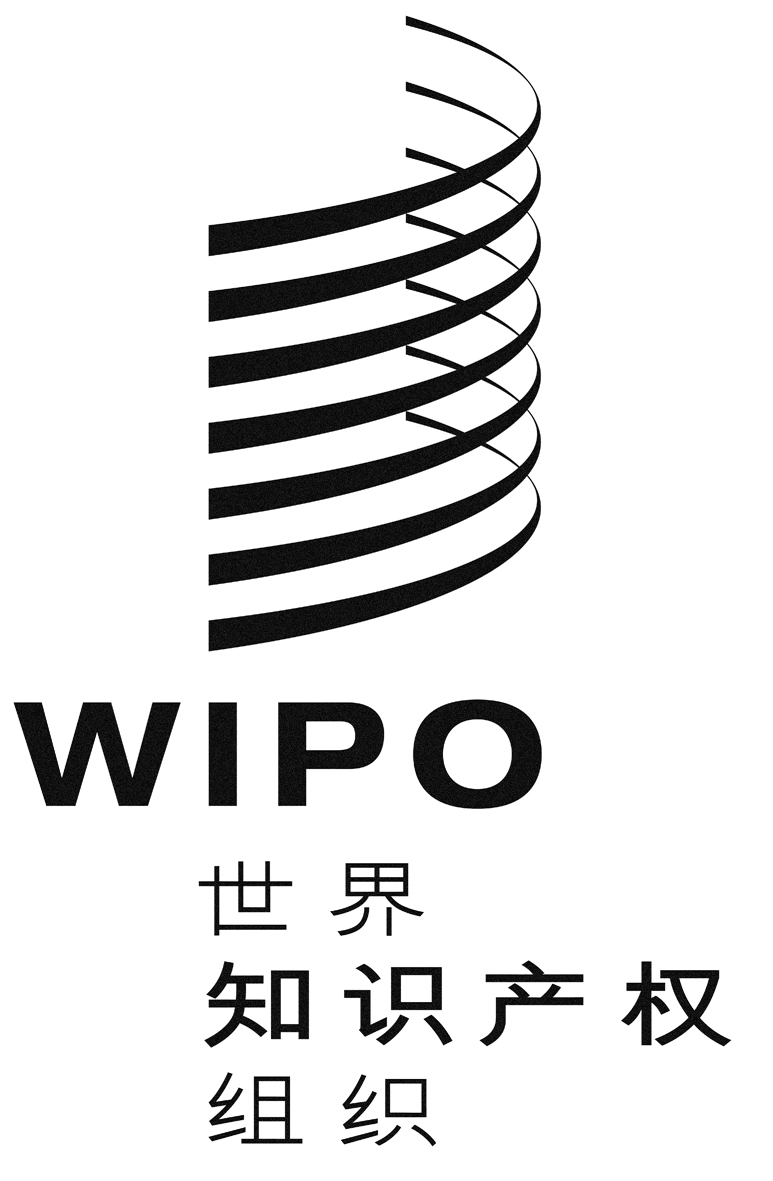 CSCCr/27/4SCCr/27/4SCCr/27/4原 文：英 文原 文：英 文原 文：英 文日 期：2014年4月15日  日 期：2014年4月15日  日 期：2014年4月15日  